DODATEK Č. 1 K RÁMCOVÉ KUPNÍ SMLOUVĚKupující:Domov Kamélie, Křižanov, příspěvková organizace Sídlo: Zámek 1, 594 51 KřižanovProdávající:TEKO TECHNOLOGY s.r.o.Sídlo: Ostrava, Lhotka, Petřkovická 251/10, 725 28zapsaná v obchodním rejstříku vedeném Krajským soudem v Ostravě, oddíl C, vložka 18746uzavírají dodatek k rámcové kupní smlouvě uzavřené dne 16.3.2020Tímto dodatkem se mění příloha č. 1 - Ceník a to následovně: viz. Příloha č. 2 - Ceník- rámcová kupní smlouva ze dne 16.3.2020 se prodlužuje na dobu určitou do 16.3.2022 Ostatní ustanovení rámcové kupní smlouvy se nemění.V Brně dne 22.02.2021	V Křižanově dne 22.02.2021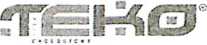 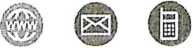 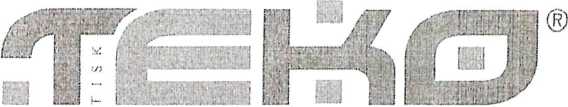 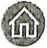 Děkujeme Vám za spolupráci.Zpracováno systémem HELIOS Orange   N0.125A pro Color LaserJet CM 1312, CP1215, 1515,1518, CB543A, 1.400s, TEKO*HPCU CM1312ntiMFP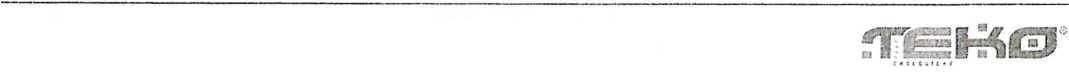 CF380X, 4.4003, TEKO*HP CLJ M476dnPopis dodávky:Celkem CZKDěkujeme Vám za spolupráci!
Zpracováno systémem HELIOS Orange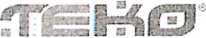 NABÍDKA ZBOŽÍ A SLUŽEBCelkem: 81 983,55Datum pořízení: 22.02.2021Datum dodání:025210071Způsob dopravy:Zakázka:Sklad:-----------NABÍDKA ZBOŽÍ A SLUŽEBCelkem: 81 983,55Datum pořízení: 22.02.2021Datum dodání:025210071Způsob dopravy:Zakázka:Sklad:-----řádek Popis dodávky č.řádek Popis dodávky č.KapacitaTypMnožství MJJ. cena bez DPHCelkem bez DPHDPH %Celkem s DPH20 CF362XHP Toner Cart Yellow NO.508X pro Color LaserJet Enterprise M552, M553, CF362X, 9.500sO1,00 ks6 220,006 220,00217 526,20HPCU M553HPCU M553HPCU M553HPCU M553HPCU M553HPCU M553HPCU M553HPCU M553HPCU M55321 CF363XHP Toner Cart Magenta No.508X pro Color LaserJet Enterprise M552, M553, CF363X, 9.500sO1,00 ks6 220,006 220,00217 526,20HPCU M553HPCU M553HPCU M553HPCU M553HPCU M553HPCU M553HPCU M553HPCU M553HPCU M55322 CF400XDHP originální toner CF400XD, black, 2*2800str., HP 201X, HP Color LaserJet MFP M277, Pro M252, M2742x2.800sO1,00 ks3 410,003 410,00214 126,10HP CU Pro M252dnHP CU Pro M252dnHP CU Pro M252dnHP CU Pro M252dnHP CU Pro M252dnHP CU Pro M252dnHP CU Pro M252dnHP CU Pro M252dnHP CU Pro M252dn23 CF232AHP originální válec CF232A, black, HP 32A, 23000str„ HP LaserJet Pro M203dn, M203dw, MFP M227fdw,O1,00 ks1 904,001 904,00212 303,8424 N0.415A- W2030AHP Toner Cart No.415A Black pro Color LaserJet Pro M454, MFP M479, W2030A, 2.400S2.400s01,00 ks1 669,001 669,00212 019,4925 N0.415A- W2031AHP Toner Cart No.415A Cyan pro Color LaserJet M454, M479, W2031A, 2.100s2.100S01,00 ks2 172,002 172,00212 628,1226 N0.415A- W2032AHP Toner Cart No.415A Yellow pro Color LaserJet M454, M479, VV2032A, 2.100s2.100s01,00 ks2 172,002 172,00212 628,1227 N0.415A- W2033AHP Toner Cart N0.415A Magenta pro Color LaserJet M454, M479, W2033A, 2.100S2.100S01,00 ks2 172,002 172,00212 628,1228 N0.415X- W2030XHP Toner Cart No.415X Black pro Color LaserJet Pro M454, MFP M479, W2030X, 7.500s7.500s01,00 ks3 377,003 377,00214 086,1729 N0.415X- W2031XHP Toner Cart No.415X Cyan pro Color LaserJet Pro M454, MFP M479, W2031X, 6.000s6.000s01,00 ks4 605,004 605,00215 572,0530 N0.415X- W2032XHP Toner Cart N0.415X Yellow pro Color LaserJet Pro M454, MFP M479, W2032X, 6.000S6.000S01,00 ks4 605,004 605,00215 572,0531 N0.415X- W2033XHP Toner Cart N0.415X Magenta pro Color LaserJet Pro M454, MFP M479, W2033X, 6.000S6.000S01,00 ks4 605,004 605,00215 572,0532 C8541AHP Toner Cart Cyan No.l25A pro Color LaserJet CM1312, CP1215, 1515, 1518, CB541A, 1.400S, TEKO*1.400sR1,00 ks490,00490,0021592,90HP CU CM1312nfi MFPHP CU CM1312nfi MFPHP CU CM1312nfi MFPHP CU CM1312nfi MFPHP CU CM1312nfi MFPHP CU CM1312nfi MFPHP CU CM1312nfi MFPHP CU CM1312nfi MFPHP CU CM1312nfi MFP33 CB543AHP Toner Cart Magenta1.400SR1,00 ks490,00490,0021592,90oro vozn i clo rn o vka m elie.czNABÍDKA ZBOŽÍ A SLUŽEBCelkem: 81 983,55Datum pořízení: 22.02.2021Datum dodání:025210071Způsob dopravy:Zakázka:Sklad:-----řádek Popis dodávky č.řádek Popis dodávky č.KapacitaTypMnožství MJJ. cena bez DPHCelkem bez DPHDPH %Celkem s DPH34 CB542AHP CLI CM1312nfi MFPHP Toner Cart Yellow No.l25A pro Color LaserJet CM1312, CP1215,1515,1518, CB542A, 1.400S, TEKO®1.400SR1,00 ks490,00490,0021592,9035 CB540A HP CU CM1312nfí MFPHP Toner Carl Black N0.125A pro Color LaserJet CM1312, CP1215, 1515,1518, CB540A, 2.200S, TEKO®2.200sR1,00 ks490,00490,0021592,9036 ML-2010D3 Samsung ML-2010prSamsung Toner Cart Black pro ML-2010, 2510, 2570, 2571, ML2010D3/SEE, 3.000S, TEKO®3.000sR1,00 ks540,00540,0021653,4037 CF381A HP CU M476dnHP Toner Cart Cy3n N0.312A pro Color LaserJet M476dn, CF381A, 2.700S, TEKO®2.700SR1,00 ks690,00690,0021834,9038 CF383A HP CU M476dnHP Toner Carl Magenta N0.312A pro Color LaserJet M476dn, CF383A, 2.700s, TEKO®2.700sR1,00 ks690,00690,0021834,9039 CF382A HP CU M476dnHP Toner Cart Yellow N0.312A pro Color LaserJet M476dn, CF382A, 2.700s, TEKO®2.700sR1,00 ks690,00690,0021834,9040 CF330XHP Toner Cart Black N0.312X pro Color LaserJet M476dn,4.400sR1,00 ks650,00650,0021786,50